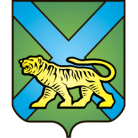 ТЕРРИТОРИАЛЬНАЯ ИЗБИРАТЕЛЬНАЯ КОМИССИЯ
ГОРОДА УССУРИЙСКАРЕШЕНИЕг. УссурийскОб утверждении численного состава членов участковых избирательных комиссий с правом решающего голоса избирательных участков, участков референдума с № 2801 по № 2867, с № 3801 по № 3831, образованных на территории Уссурийского городского округаРассмотрев поступившие в территориальную избирательную комиссию города Уссурийска предложения по кандидатурам для назначения членов участковых избирательных комиссий с правом решающего голоса в участковые избирательные комиссии избирательных участков, участков референдума  с № 2801 по № 2867, с № 3801 по № 3831, образованных на территории Уссурийского городского округа, руководствуясь пунктом 3 статьи 27 Федерального закона «Об основных гарантиях избирательных прав и права на участие в референдуме граждан Российской Федерации»,  постановлением администрации Уссурийского городского округа от 17 января 2013 года № 103 «Об образовании избирательных участков, участков референдума на территории Уссурийского городского округа» территориальная избирательная комиссия города Уссурийска РЕШИЛА:Утвердить численный состав членов участковых избирательных комиссий с правом решающего голоса избирательных участков, участков референдума с № 2801 по № 2867, с № 3801 по № 3831, образованных на территории Уссурийского городского округа (прилагается).Разместить настоящее решение на официальном сайте администрации Уссурийского городского округа в разделе «Территориальная избирательная комиссия города Уссурийска» в информационно-телекоммуникационной сети «Интернет».Председатель комиссии					              О.М. Михайлова Секретарь заседания					                                Н.М. БожкоПриложениек решению территориальной избирательной комиссиигорода Уссурийскаот 07 июня № 78/64407 июня 2018 года                         № 78/644№п/п№избирательного участкаЧисленность избирателей по УИК на 01.01.2018 г.Количество членов УИК по штату12801240511228022476113280322931242804185812528055448628067959728071824118280815331192809251112102810245914112811146511122812195510132813244610142814881915281522001216281616969172817222312182818267413192819257112202820129310212821133810222822166510232823185911242824132712252825263726282619799272827122092828281981122928292436123028302043123128311197103228322177103328331668113428341243935283529911236283629631337283730183828382620123928392358114028401675114128412228124228421843114328436588442844115694528451513946284616751147284722761148284885484928491757950285014031151285170095228521921125328531738105428542215115528552670105628561674105728571283115828588738592859249111602860991961286117679622862148510632863157186428641503106528652129116628662550136728671366968380154176938021166703803836713804421672380523767338062296743807123575380899897638094867773810232678381119221179381220501180381354978138141362108238152244118338169749843817226785381811068638192737873820335888382112168938222697903823227691382415779238251957933826525894382722679538282367963829756997383017841098383114709